Цикличное сбалансированное 10 дневное меню на осеннее - зимний период для обеспечения питанием детей от 7 – 11 в муниципальном бюджетном общеобразовательном учреждении средне общеобразовательной школе № 1 имени Героя Советского Союза Константин Григорьевича Мохова р.п. Башмаково Башмаковского района Пензенской областина 2020- 2021 учебный год.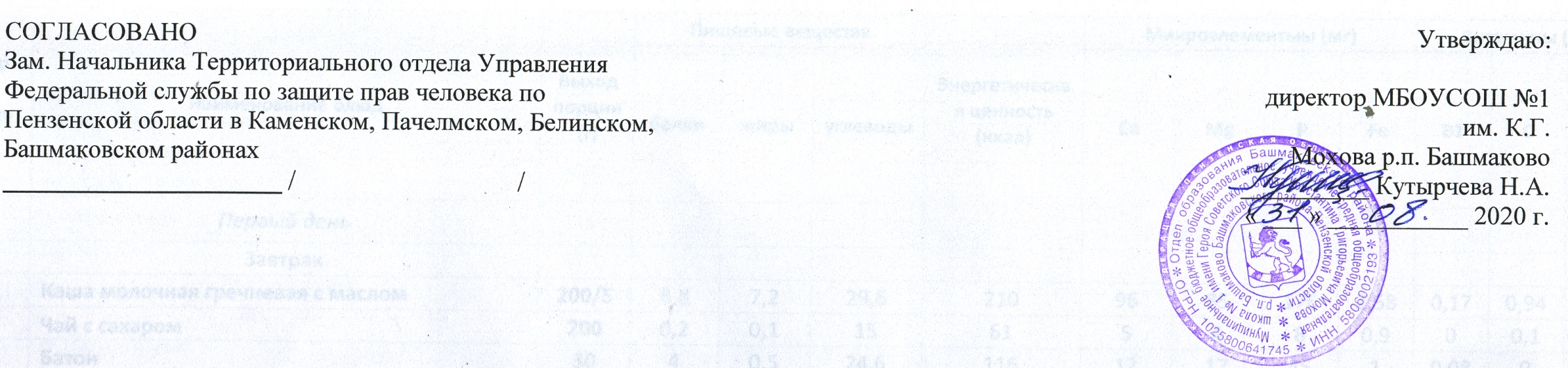 № рецептуры по Сборнику блюд 2004г.Наименование блюдВыход порции (г)Пищевые веществаПищевые веществаПищевые веществаЭнергетическая ценность (ккал)Микроэлементыы (мг)Микроэлементыы (мг)Микроэлементыы (мг)Микроэлементыы (мг)Витамины (мг)Витамины (мг)Витамины (мг)№ рецептуры по Сборнику блюд 2004г.Наименование блюдВыход порции (г)белкижирыуглеводыЭнергетическая ценность (ккал)СаMgPFeВ1САПервый деньЗавтрак311Каша молочная гречневая с маслом200/56,87,229,621096851762,580,170,940,03685Чай с сахаром2000,20,115615480,900,10Батон3040,524,611612174510,080096Масло сливочное100,17,30,1662030,02000,0497Сыр порционно153,54,40551325,3750,150,010,110,05338/2015Фрукты свежие1500,60,614,7712414173,30,05150Обед576Салат из  свежих помидор600,60,11,912710130,450,0312,50139Суп картофельный с горохом с мясом10/2508,33,615,214635401222,350,255,830,01541Рагу овощное1502,96,212,51224030701,020,0711,220,03467Биточки 8014,510,11,714927201341,080,051,310,02638Компот из сухофруктов20010,130,21263321290,70,020,890Хлеб ржаной3040,723,81191728902,340,100Батон203,20,419,695914360,80,0600Второй деньЗавтрак212/2015Омлет 14015,125,42,9301113242562,740,130,30,21Салат из зеленого горохаТТККофейный напиток 2002,31,827133617450,110,240,650,01Батон3040,524,611612174510,080096Масло сливочное100,17,30,1662030,02000,04338/2015Фрукты свежие1500,60,614,7712414173,30,05150Обед576Огурец свежий500,40,11,257127210,30,0250110Борщ с капустой и картофелем с мясом со сметаной10/2504,84,710,51135732911,460,0610,090,02374Рыба тушёная 8015,14,94,411831401800,90,083,060,01520Картофельное пюре1503,14,712,11323728820,980,145,180,02ТТККисель плодово-ягодный витаминизированный20000331320,3000,0300,010Хлеб ржаной3040,723,81191728902,340,100Батон203,20,419,695914360,80,0600Третий деньЗавтрак374Рыба тушёная 8015,14,94,411831401800,90,083,060,01520Картофельное пюре1503,14,712,11323728820,980,145,180,02685Чай с сахаром и лимоном2000,20,115615480,900,10Батон3040,524,611612174510,080096Масло сливочное100,17,30,1662030,02000,04338/2015Фрукты свежие1500,60,614,7712414173,30,05150Обед45Салат из свежих овощей601,65,18,2884214310,580,0225,30143Суп с рисом и картофелем с куриным филе20/2508,7319,216219431001,220,16,260,03436Жаркое 801310,216,721724451852,20,177,290516Рожки отварные1505,54,228,518368360,770,0600,02638Компот из шиповника20010,130,21263321290,70,020,890Хлеб ржаной3040,723,81191728902,340,100Батон203,20,419,695914360,80,0600Четвертый деньЗавтрак366Запеканка  из творога со сгущённым молоком150/2031,712,632,2385279393500,970,090,460,08707Сок фруктовый2000022,49000000200Батон3040,524,611612174510,080096Масло сливочное100,17,30,1662030,02000,04338/2015Фрукты свежие1500,60,614,7712414173,30,05150Обед576Салат из  свежих помидор600,60,11,912710130,450,0312,50124Щи из свежей капусты с картофелем с мясом 10/2504,53,37,7843927821,090,0718,360,01492Плов из филе куриного20018,813,341,540820811931,650,094,390,04ТТККомпот 2000,20,12610512870,220,014,50Хлеб ржаной3040,723,81191728902,340,100Батон203,20,419,695914360,80,0600Пятый деньЗавтрак516Вермишель отварная с тертым сыром1805,54,228,518368360,770,0600,02685Чай с сахаром2000,20,115615480,900,10Батон3040,524,611612174510,080096Масло сливочное100,17,30,1662030,02000,04338/2015Фрукты свежие1500,60,614,7712414173,30,05150Обед45Салат из свежих овощей601,65,18,2884214310,580,0225,30140Суп с мясными фрикадельками25/2508,85,816,417424331251,480,138,420,02413Сосиска отварная505,5120,21311810800,90,100Гороховое пюре2003,614,5837,7116,511,32678,20,60,300,03ТТККисель плодово-ягодный витаминизированный20000331320,3000,0300,010Хлеб ржаной3040,723,81191728902,340,100Батон203,20,419,695914360,80,0600Шестой деньЗавтракТТККаша молочная жидкая  с маслом200/54,16,721,9165103241110,450,071,080,04685Чай с сахаром2000,20,115615480,900,10Батон3040,524,611612174510,080096Масло сливочное100,17,30,1662030,02000,0497Сыр порционно153,54,40551325,3750,150,010,110,05338/2015Фрукты свежие1500,60,614,7712414173,30,05150Обед576Салат из  свежих помидор600,60,11,912710130,450,0312,50135Суп из овощей с мясом  со сметаной10/2504,849,71013526911,090,0912,80,02388Котлета (тефтели)8013,19,511,619242261410,920,160,310,02511Рис отварной1503,75,428,4209119610,520,0300,03ТТККомпот 2000,20,12610512870,220,014,50Хлеб ржаной3040,723,81191728902,340,100Батон203,20,419,695914360,80,0600Седьмой деньЗавтрак467Биточки (мясо или птица)8014,510,11,714927201341,080,051,310,02516Рожки отварные1505,54,228,518368360,770,0600,02693Какао с молоком2003,93,826,1151126311161,040,051,30,02Батон3040,524,611612174510,080096Масло сливочное100,17,30,1662030,02000,04338/2015Фрукты свежие1500,60,614,7712414173,30,05150Обед45Салат из свежих овощей601,65,18,2884214310,580,0225,30132Рассольник  с мясом со сметаной10/2505,15,417,513939331131,310,117,550,03374Рыба тушёная 8015,14,94,411831401800,90,083,060,01520Картофельное пюре1503,14,712,11323728820,980,145,180,02ТТКНапиток фруктовый2000,20,122919360,140,01150Хлеб ржаной3040,723,81191728902,340,100Батон203,20,419,695914360,80,0600Восьмой деньЗавтрак467Кукуруза отварная337Яйцо варёное1шт6,45,80,479286961,250,0400,13685Чай с сахаром2000,20,115615480,900,10Батон3040,524,611612174510,080096Масло сливочное100,17,30,1662030,02000,0497Сыр порционно153,54,40551325,3750,150,010,110,05338/2015Фрукты свежие1500,60,614,7712414173,30,05150Обед45Салат витаминный601,65,18,2884214310,580,0225,30124Суп с крупой и с мясом 10/2504,53,37,7843927821,090,0718,360,01516Рожки отварные1505,54,228,518368360,770,0600,02388Котлета (мясо или птица)8013,19,511,619242261410,920,160,310,02ТТККомпот 2000,20,12610512870,220,014,50Хлеб ржаной3040,723,81191728902,340,100Батон203,20,419,695914360,80,0600Девятый день Завтрак366Запеканка  из творога с изюмом15031,712,632,2385279393500,970,090,460,08707Сок фруктовый2000022,49000000200Батон3040,524,611612174510,080096Масло сливочное100,17,30,1662030,02000,04338/2015Фрукты свежие1500,60,614,7712414173,30,05150Обед576Свежие помидоры600,60,11,912710130,450,0312,50110Борщ с капустой и картофелем с мясом со сметаной10/2504,84,710,51135732911,460,0610,090,02436Жаркое 801310,216,721724451852,20,177,290516Рожки отварные1505,54,228,518368360,770,0600,02638Компот из шиповника20010,130,21263321290,70,020,890Хлеб ржаной3040,723,81191728902,340,100Батон203,20,419,695914360,80,0600Десятый день ЗавтракТТККаша молочная  с маслом200/54,16,721,9165103241110,450,071,080,04698Йогурт питьевой1504,45,317132179211370,150,050,90,03Батон3040,524,611612174510,080096Масло сливочное100,17,30,1662030,02000,0497Сыр порционно153,54,40551325,3750,150,010,110,05338/2015Фрукты свежие1500,60,614,7712414173,30,05150Обед71Винегрет овощной601,2104,41163216330,690,048,680,02Рыбный суп10/2504,53,37,7843927821,090,0718,360,01437Гуляш из говядины801611,13,217119261751,720,080,740,01Гороховое пюре2003,614,5837,7116,511,32678,20,60,300,03700Напиток свежих ягод2000,10,124,910313630,220,013,750Хлеб ржаной3040,723,81191728902,340,100Батон203,20,419,695914360,80,0600